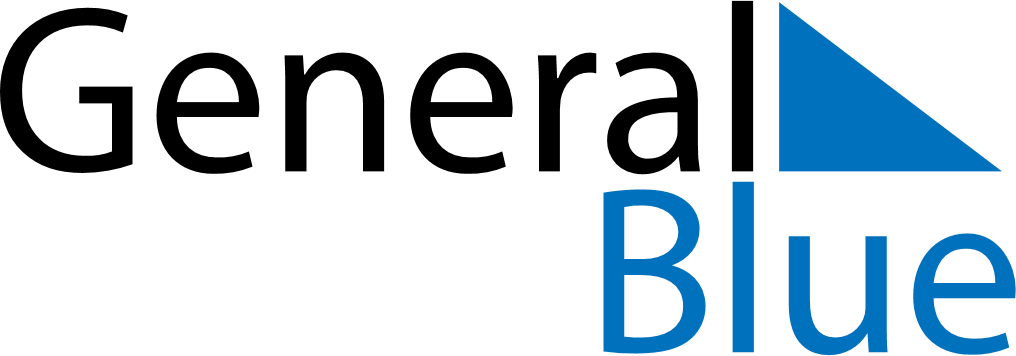 October 2020October 2020October 2020Christmas IslandChristmas IslandMONTUEWEDTHUFRISATSUN1234567891011Territory Day1213141516171819202122232425262728293031